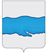 АДМИНИСТРАЦИЯ ПЛЕССКОГО ГОРОДСКОГО ПОСЕЛЕНИЯПРИВОЛЖСКОГО МУНИЦИПАЛЬНОГО РАЙОНАИВАНОВСКОЙ ОБЛАСТИПОСТАНОВЛЕНИЕ31 января 2020 г.                                                                                       № 15г. ПлесОб утверждении Положения о порядке обращения со служебной информацией ограниченного распространения в администрации Плесского городского поселения В соответствии с Федеральным законом от 27.07.2006 № 149-ФЗ «Об информации, информационных технологиях и о защите информации» и постановлением Правительства Ивановской области от 24.02.2010 № 36-п «Об утверждении Положения о порядке обращения со служебной информацией ограниченного распространения в Правительстве Ивановской области и исполнительных органах государственной власти Ивановской области» и в целях защиты служебной информации ограниченного распространения администрация Плесского городского поселения постановляет:	1. Утвердить Положение «О порядке обращения со служебной информацией ограниченного распространения в администрации Плесского городского поселения Приволжского муниципального района Ивановской области.	2. Опубликовать настоящее Плстановление на официальном сайте администрации Плесского городского поселения Приволжского муниципального района Ивановской области.	3. Постановление вступает в силу с момента подписания.	4. Контроль за исполнением Постановления возложить на заместителя главы администрации Плесского городского поселения Шабурова А.В.ВрИП Главы  Плесскогогородского поселения								     Д.А.НатураПриложение к постановлению администрации Плесского городского поселенияот  __________ № ______Положениео порядке обращения со служебной информацией ограниченного распространения в администрации  Приволжского муниципального района1. Общие положения1.1. Настоящее Положение определяет общий порядок обращения с документами и другими материальными носителями (фото-, кино-, видео- и аудиопленки, машинные носители информации и др.) информации (далее - документы), порядок осуществления контроля за исполнением поручений по документам, содержащим служебную информацию ограниченного распространения, в администрации Приволжского муниципального района (далее Администрация).Положение не распространяется на порядок обращения с документами, содержащими сведения, составляющие государственную тайну.1.2. К служебной информации ограниченного распространения относится несекретная информация, касающаяся деятельности органов власти и организаций, ограничение на распространение которой диктуется служебной необходимостью, а также поступившая в Администрацию несекретная информация, доступ к которой ограничен в соответствии с федеральными законами.1.3. Не могут быть отнесены к служебной информации ограниченного распространения:нормативные правовые акты, затрагивающие права, свободы и обязанности человека и гражданина, а также устанавливающие правовое положение организаций и полномочия государственных органов, органов местного самоуправления;информация о состоянии окружающей среды;информация о деятельности государственных органов и органов местного самоуправления, а также об использовании бюджетных средств (за исключением сведений, составляющих государственную или служебную тайну);информация, накапливаемая в государственных информационных системах, созданных или предназначенных для обеспечения граждан (физических лиц) и организаций такой информацией;решения по заявлениям и обращениям граждан и юридических лиц, рассмотренные в установленном порядке;иная информация, недопустимость ограничения доступа к которой установлена федеральными законами.1.4. На документах (в необходимых случаях и на их проектах), содержащих служебную информацию ограниченного распространения, проставляется пометка «Для служебного пользования».1.5. К должностным лицам, уполномоченным относить служебную информацию к разряду ограниченного распространения, относятся  глава Приволжского муниципального района, Первый заместитель главы администрации Приволжского муниципального района.1.6. Должностные лица, указанные в пункте 1.5 настоящего Положения, принимают решение:-о порядке копирования документов с пометкой «Для служебного пользования» и передачи служебной информации ограниченного распространения другим органам и организациям;-о порядке снятия пометки «Для служебного пользования» с носителей служебной информации ограниченного распространения;-об организации защиты служебной информации ограниченного распространения;-о снятии копий с документов с пометкой «Для служебного пользования» и их количестве.1.7. Должностные лица, принявшие решение об отнесении служебной информации к разряду ограниченного распространения, несут персональную ответственность за обоснованность принятого решения и за соблюдение ограничений, предусмотренных пунктом 1.3 настоящего Положения.1.8. В случае ликвидации структурного подразделения администрации Приволжского муниципального района  (далее – Администрации)  документы с пометкой «Для служебного пользования» передаются в уполномоченное подразделение Администрации по акту.1.9. При ликвидации органа местного самоуправления решение о дальнейшем использовании служебной информации ограниченного распространения принимает руководитель ликвидируемого органа.2. Порядок обращения с документами, содержащимислужебную информацию ограниченного распространения2.1. Прием, учет (регистрация), копирование и направление документов, содержащих служебную информацию ограниченного распространения, осуществляются в Администрации централизованно отделом кадровой работы и общего обеспечения - структурным подразделением, которому поручен прием и учет (регистрация) несекретной документации (далее - уполномоченное подразделение).2.2. Учет ведется отдельно от несекретной документации и осуществляется в соответствии с инструкцией по делопроизводству в Администрации (к регистрационному индексу документа добавляется пометка «ДСП»).2.3. Пометка «Для служебного пользования» и номер экземпляра проставляются в правом верхнем углу первой страницы документа, на обложке и титульном листе издания, а также на первой странице сопроводительного письма к таким документам.2.4. В структурных подразделениях Администрации, для работы с документами с пометкой «Для служебного пользования» назначается ответственный муниципальный служащий, которым ведется журнал регистрации и учета документов «Для служебного пользования», где фиксируется прохождение данного вида документов внутри подразделения и учитываются все копии, направляемые в подведомственные организации.2.5. Документы с пометкой «Для служебного пользования»:передаются ответственным сотрудником Уполномоченного подразделения  заместителям главы администрации, ответственным муниципальным служащим структурных подразделений Администрации под подпись в журнале уполномоченного подразделения «Для служебного пользования» ;направляются на исполнение лицам, назначенным руководителями структурных подразделений Администрации, с пометкой «Для служебного пользования»;печатаются исполнителем (на обороте последнего листа каждого экземпляра документа исполнитель должен указать количество отпечатанных экземпляров, свои фамилию, инициалы, контактный телефон и дату печатания документа; отпечатанные и подписанные документы передаются для регистрации в уполномоченное подразделение);пересылаются сторонним организациям фельдъегерской связью, заказными или ценными почтовыми отправлениями. Запрещается передавать документы с пометкой «Для служебного пользования» по незащищенным каналам факсимильной и телеграфной связи, а также по электронной почте;размножаются (тиражируются) только с письменного разрешения уполномоченного лица, указанного пунктом 1.5 настоящего Положения. Учет размноженных документов осуществляется поэкземплярно. Документы (издания) с пометкой «Для служебного пользования», полученные от сторонних организаций, могут быть размножены только с письменного согласия их руководителей;хранятся в надежно запираемых шкафах (ящиках, сейфах).2.6. Выданные муниципальным служащим для работы документы (дела) с пометкой «Для служебного пользования» подлежат возврату в уполномоченное подразделение  под подпись в журнале «Для служебного пользования» через 1 рабочий день.2.7. С разрешения Главы района, Первого заместителя главы  администрации отдельные документы (дела) с пометкой «Для служебного пользования» могут находиться у исполнителя в течение 2 рабочих дней при условии соблюдения правил хранения.2.8. При необходимости направления документов с пометкой «Для служебного пользования» в несколько адресов составляется лист рассылки, в котором поадресно проставляются номера экземпляров отправляемых документов. Лист рассылки подписывается исполнителем и руководителем, принявшим решение о рассылке документа, и передается вместе с необходимым количеством копий для рассылки в уполномоченное подразделение.2.9. Дополнительная рассылка документов с пометкой «Для служебного пользования» структурным подразделениям или сторонним организациям осуществляется по указанию лиц, указанных в пункте 1.5 настоящего Положения, по заявкам руководителей структурных подразделений, их готовивших.2.10. При подписании документа с пометкой   подписывается также и экземпляр, направляемый в дело.2.11. Исполненные документы с пометкой «Для служебного пользования» группируются в дела в соответствии с номенклатурами дел структурных подразделений Администрации. На обложке дела, в которое помещены документы ограниченного распространения, проставляется пометка «Для служебного пользования». Срок хранения служебной информации ограниченного распространения определяется номенклатурой дел Администрации.2.12. Правовые акты с пометкой «Для служебного пользования» хранятся постоянно в уполномоченном подразделении и передаются на государственное хранение только в случае снятия пометки «Для служебного пользования».2.13. Уничтожение дел, документов с пометкой «Для служебного пользования» с истекшим сроком хранения, утративших свое практическое значение и не имеющих исторической ценности, производится централизованно уполномоченным подразделением по акту. В учетных формах об этом делается отметка со ссылкой на соответствующий акт. 2.14. Ознакомление руководителей структурных подразделений Администрации с документами и делами, имеющими пометку «Для служебного пользования» и находящимися на архивном хранении в уполномоченном подразделении, осуществляется с письменного разрешения заместителя главы администрации-руководителя аппарата  руководителя аппарата. При этом указанные документы могут быть выданы во временное пользование на срок не более 2 рабочих дней.2.15. При смене муниципального  служащего, ответственного за учет документов с пометкой «Для служебного пользования», составляется акт передачи этих документов, который утверждается соответствующим руководителем, указанным в пункте 1.5 настоящего Положения.2.16. Проверка наличия документов, дел с пометкой «Для служебного пользования» проводится не реже одного раза в год комиссиями, назначаемыми распоряжением Администрации, при этом в состав комиссий обязательно включаются муниципальные служащие, ответственные за учет и хранение этих материалов. В архиве Администрации  проверка наличия документов проводится не реже одного раза в 5 лет.3. Порядок снятия пометки «Для служебного пользования»3.1. Решение об аннулировании пометки ограничения доступа к документу, содержащему сведения ограниченного распространения, принимается по согласованию с уполномоченным лицом, по инициативе которого сведения были отнесены к категории «Для служебного пользования».3.2. При снятии пометки «Для служебного пользования» на документах, делах, изданиях, а также в учетных формах делаются соответствующие отметки с указанием даты принятия решения об аннулировании пометки и ставится подпись уполномоченного лица, по инициативе которого сведения были отнесены к категории «Для служебного пользования».4. Ответственность за разглашение сведений, содержащихсяв документах с пометкой «Для служебного пользования»,утрату таких документов и нарушение порядка работы с ними4.1. За разглашение служебной информации ограниченного распространения, а также нарушение порядка обращения с документами, содержащими такую информацию, муниципальные служащие Администрации  могут быть привлечены к дисциплинарной или иной предусмотренной законодательством Российской Федерации ответственности.4.2. О фактах утраты документов, дел, содержащих служебную информацию ограниченного распространения, либо разглашения этой информации ставится в известность руководитель, указанный в пункте 1.5 настоящего Положения, и назначается комиссия для расследования обстоятельств утраты или разглашения. Результаты расследования докладываются руководителю, назначившему комиссию.На утраченные документы, дела и издания с пометкой «Для служебного пользования» составляется акт, на основании которого делаются соответствующие отметки в учетных формах. Акты на утраченные дела постоянного срока хранения после их утверждения передаются в архив Администрации.4.3. Руководители структурных подразделений Администрации обеспечивают соблюдение муниципальными служащими Ивановской области, замещающими должности в структурных подразделениях Администрации, порядка обращения с документами, содержащими служебную информацию ограниченного распространения, утвержденного разделом 2 настоящего Положения.5. Контроль за исполнением поручений по документам,содержащим информацию ограниченного распространенияКонтроль за исполнением поручений по документам с пометкой «Для служебного пользования» возлагается на:заместителей главы администрациируководителей структурных подразделений - по поручениям Главы администрации или заместителя главы администрации (в соответствии с компетенцией).